Station 11: Die Stolpersteine in BerlinLies den Text:Ein Stein = ein Name = ein MenschIn Berlin gibt es mehr als 7600 Stolpersteine*. Die Stolpersteine sind kleine Mahnmale*, die uns an Menschen erinnern, die Opfer des 2. Weltkrieges waren. Z.B. Juden, Homosexuelle und Kritiker von dem Nazismus.Die Stolpersteine findet man im Boden* vor einem Haus oder einer Wohnung, wo die Opfer wohnten, bevor sie ins KZ-Lager deportiert* wurden. Gloser:*Stolperstein = snublesten *Mahnmal = mindesmærke*im Boden = på jorden*deportiert = blev deporteret / sendt bort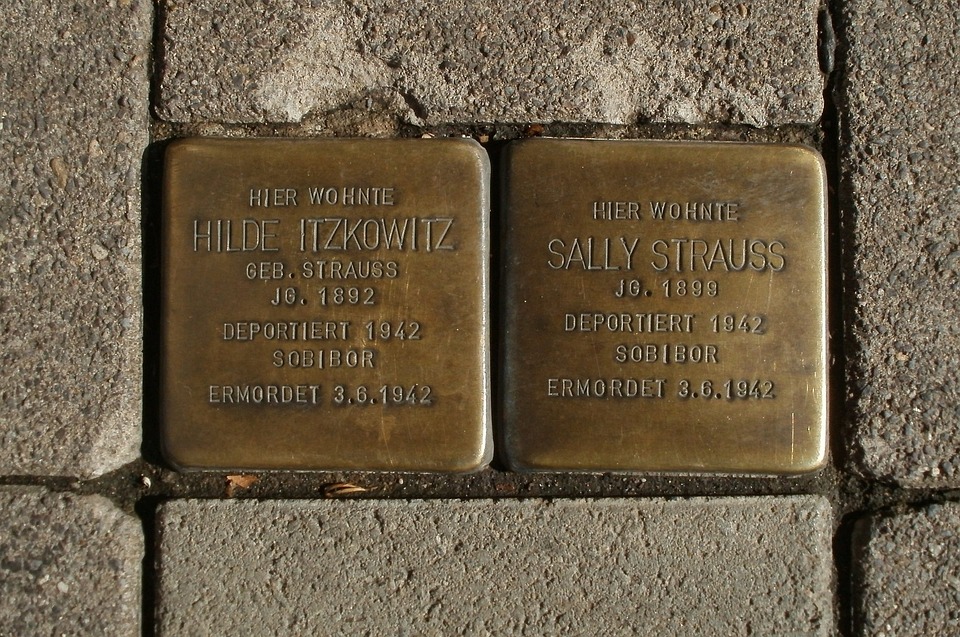 Aufgabe:Lies die Infos in der Tabelle und finde den richtigen Stolperstein dazu – den Namen schreibst du dann in der rechten Seite der TabelleBilder zum Ausschneiden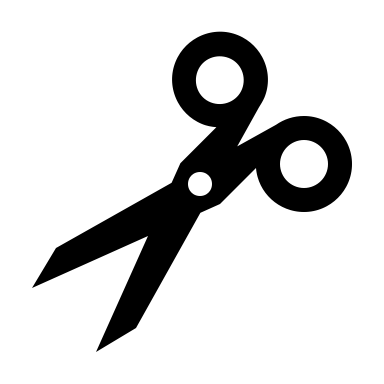 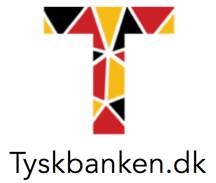 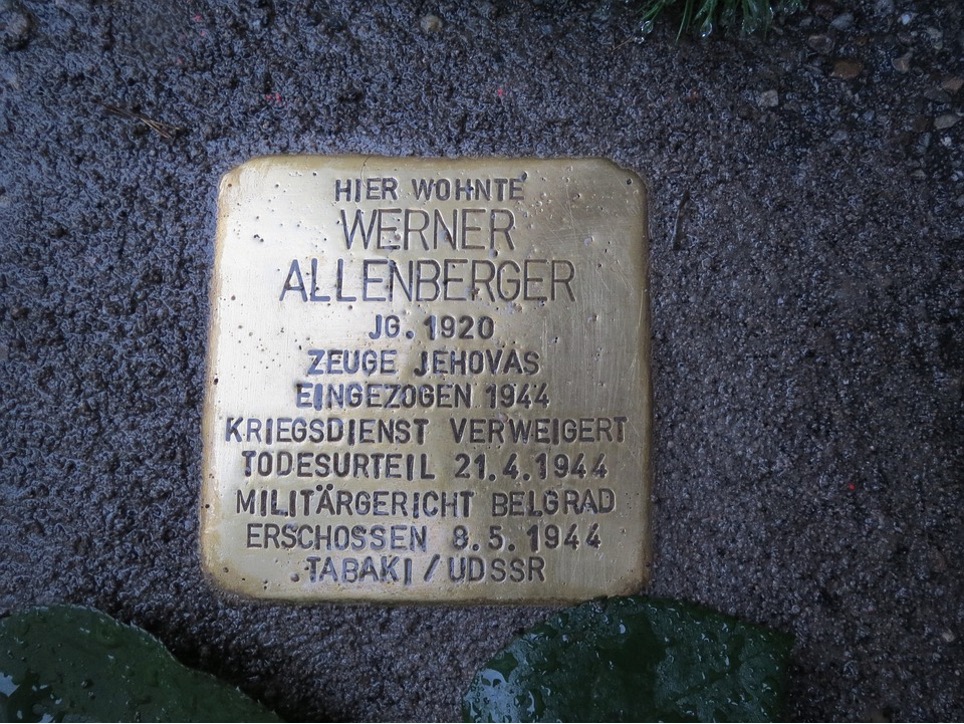 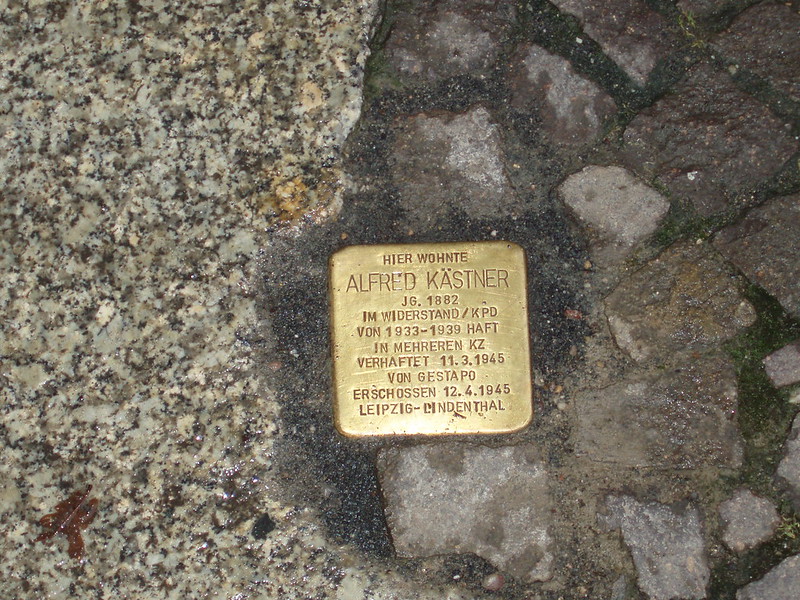 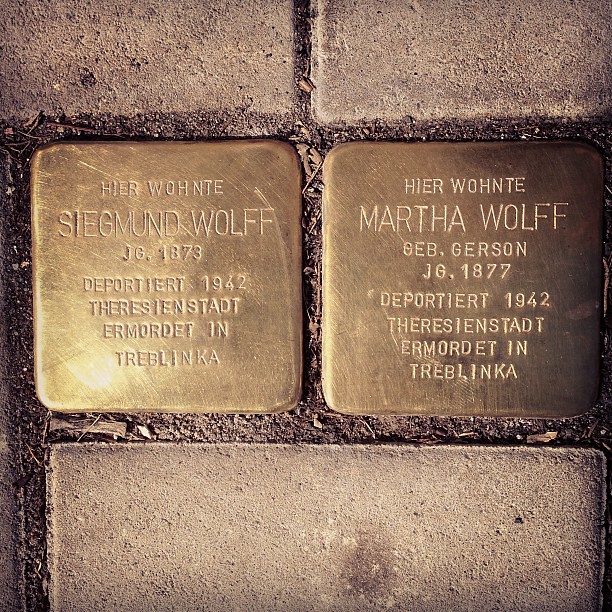 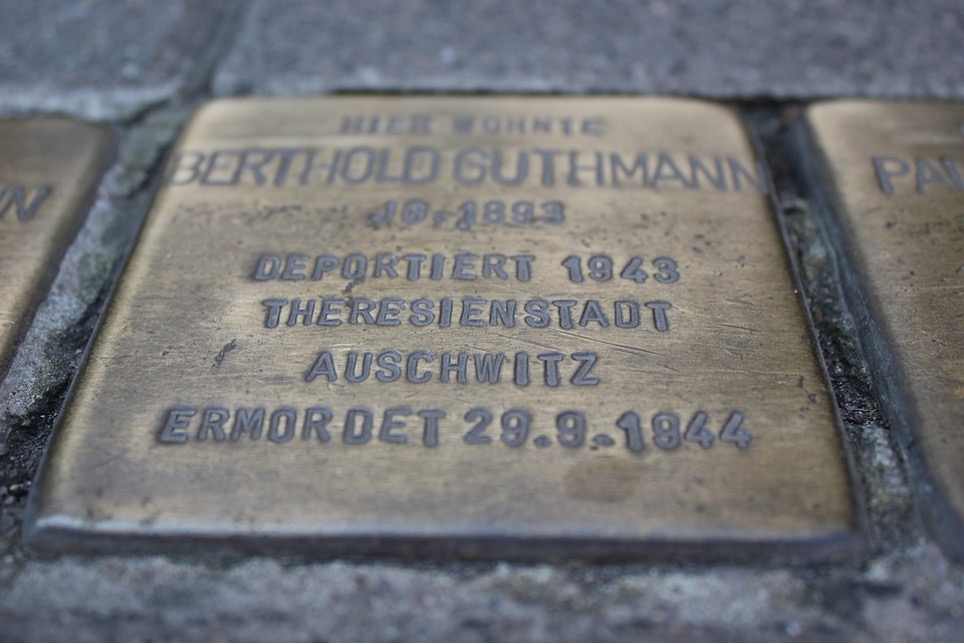 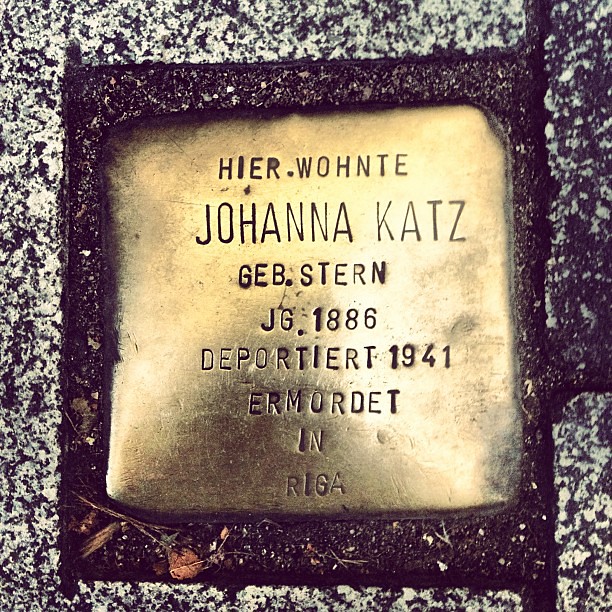 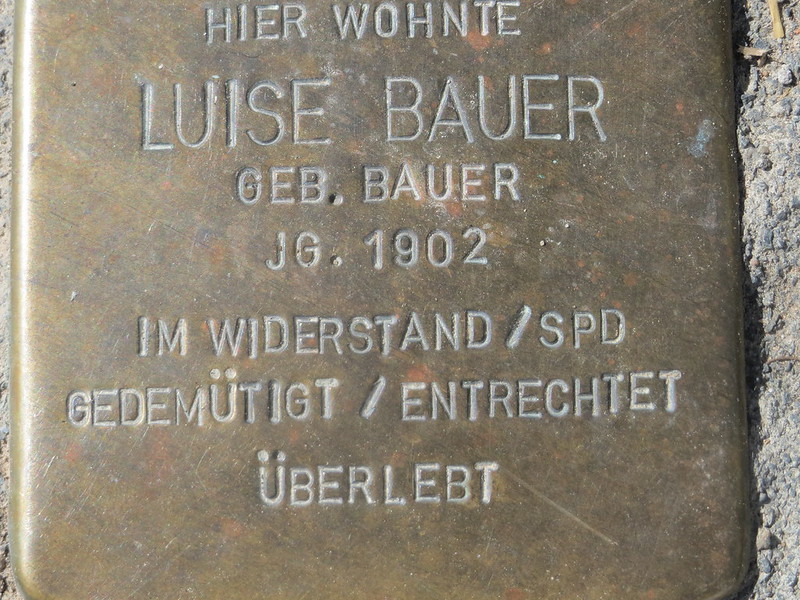 Info på ”Stolperstein”Navn på afdødeHan var militærnægter og Jehovas vidne og blev skudt i RuslandDøde i den største af kz-lejrene et år efter, han blev deporteretHavde oprindeligt et andet efternavn, blev 55 år og døde i LetlandVar kommunist og blev anholdt af det hemmelige statspoliti og skudtVar medlem af det socialdemokratiske parti, blev ydmyget og gjort retsløs, men overlevedeBlev deporteret til Theresienstadt og døde i en kz-lejr i Polen